  MADONAS NOVADA PAŠVALDĪBA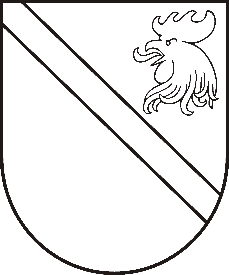 Reģ. Nr. Saieta laukums 1, Madona, Madonas novads, LV-4801 t. , e-pasts: pasts@madona.lv APSTIPRINĀTIar Madonas novada pašvaldības domes19.01.2021. lēmumu Nr.2(protokols Nr.2, 1.p.)SAISTOŠIE  NOTEIKUMI  Nr.1Grozījumi 31.10.2018.  saistošajos noteikumos Nr.15 ‘”Par Madonas novada pašvaldības sociālajiem pabalstiem”Izdoti saskaņā ar likuma “Par pašvaldībām” 43. panta trešo daļu, “Sociālo pakalpojumu un sociālās palīdzības likuma” 1. panta 40. un 41. punktu, 33. pantu; 35. pantu, 36. panta sesto daļu, Ministru kabineta 17.12.2020. noteikumiem Nr. 809 “Noteikumi par mājsaimniecības materiālās situācijas izvērtēšanu un sociālās palīdzības saņemšanu”1. Veikt Madonas novada pašvaldības 31.10.2018. saistošajos noteikumos Nr. 15 “Par Madonas novada pašvaldības sociālajiem pabalstiem” šādu grozījumus:1.1. aizstāt saistošo noteikumu tekstā vārdus “ģimene (persona)” (attiecīgajā locījumā) ar vārdu  “mājsaimniecība” (attiecīgajā locījumā);1.2. aizstāt saistošo noteikumu tekstā vārdu “dzīvokļa” ar vārdu “mājokļa”;1.3.  izteikt 5. punktu šādā redakcijā:  “5. Sociālās palīdzības pabalstu veidi: 5.1. pamata sociālās palīdzības pabalsti:5.1.1. garantētā minimālā ienākuma pabalsts – materiāls atbalsts naudas izteiksmē minimālo ikdienas izdevumu apmaksai;5.1.2. mājokļa pabalsts – materiāls atbalsts ar mājokļa lietošanu saistīto izdevumu apmaksai;5.2. papildus sociālās palīdzības pabalsti:5.2.1. pabalsti atsevišķu izdevumu apmaksai – materiāls atbalsts personām sociālās funkcionēšanas un neatkarīgas dzīves nodrošināšanai:5.2.1.1. pabalsts veselības aprūpes pakalpojumu apmaksai; 5.2.1.2. pabalsts bērna izglītībai;5.2.2. pabalsts krīzes situācijā – operatīvi sniegts materiāls atbalsts ārēju notikumu radītu seku novēršanai vai mazināšanai.”;1.4. izteikt 8. punkta 8.1. apakšpunktu šādā redakcijā:“8.1. atbilstību trūcīgas mājsaimniecības statusam nosaka atbilstoši normatīvajiem aktiem par mājsaimniecības materiālās situācijas izvērtēšanu un sociālās palīdzības saņemšanu;”;1.5. izslēgt 8. punktā 8.2., 8.3., 8.5. apakšpunktus;1.6. izteikt 9. punkta 9.1. apakšpunktu šādā redakcijā: “9.1. maznodrošinātas mājsaimniecības slieksnis ir 327 euro pirmajai vai vienīgajai personai mājsaimniecībā un 229 euro pārējām personām mājsaimniecībā;”;1.7. izteikt 9. punkta 9.2. apakšpunktu šādā redakcijā:“9.2. atbilstību maznodrošinātas mājsaimniecības statusam nosaka atbilstoši normatīvajiem aktiem par mājsaimniecības materiālās situācijas izvērtēšanu un sociālās palīdzības saņemšanu un šo noteikumu 8. punktu.”;1.8. izteikt 14. punktu šādā redakcijā:“14. Pabalsti tiek izmaksāti vienu reizi nedēļā.”;1.9. izteikt 15. punktu šādā redakcijā:“15. Pabalsts tiek piešķirts zemu ienākumu mājsaimniecībām, lai nodrošinātu ienākumus garantētā minimālā ienākumu sliekšņa līmenī, kur garantētais minimālais ienākumu slieksnis ir 109 euro pirmajai vai vienīgajai personai mājsaimniecībā un 76 euro pārējām personām mājsaimniecībā.”;1.10. svītrot 16. punktu;1.11. izteikt 17. punktu šādā redakcijā:“17. Pabalsts tiek aprēķināts, piešķirts un izmaksāts atbilstoši normatīvajiem aktiem par mājsaimniecības materiālās situācijas izvērtēšanas un garantētā minimālā ienākuma pabalsta aprēķināšanas, piešķiršanas un izmaksas kārtību.”1.12. izteikt 18. punktu šādā redakcijā:“18. Pabalstu izmaksā naudā.”1.13. izteikt 29. punktu šādā redakcijā:“29. Kopējā pabalsta veselības aprūpes pakalpojumu apmaksai summa vienai personai ir līdz 300 euro gadā. Šie ierobežojumi var netikt ņemti vērā, ja persona slimo ar slimībām, kuru ārstēšanai nepieciešami lieli finansiālie resursi un to apliecina ģimenes ārsta izziņa un ārstējošā speciālista atzinums.”;1.14. izslēgt VIII nodaļu;1.15. izslēgt X nodaļu;1.16. izslēgt XI nodaļu.2. Saistošie noteikumi stājas spēkā likuma “Par pašvaldībām” 45.panta noteiktajā kārtībā.Domes priekšsēdētājs								          A.LungevičsPASKAIDROJUMA RAKSTSSaistošajiem noteikumiem Nr.1 “Grozījumi 31.10.2018. saistošajos noteikumos Nr. 15 “Par Madonas novada pašvaldības sociālajiem pabalstiem’’2021.gada 19.janvārī									MadonāDomes priekšsēdētājs								          A.LungevičsPaskaidrojumu
raksta sadaļasNorādāmā informācijaProjekta nepieciešamības pamatojums2021. gada 1. janvārī stājās spēkā grozījumi Sociālo pakalpojumu un sociālās palīdzības likumā, pieņemti jauni Ministru kabineta 17.12.2020. noteikumi Nr. 809 “Noteikumi par mājsaimniecības materiālās situācijas izvērtēšanu un sociālās palīdzības saņemšanu”.Īss projekta satura izklāstsnepieciešams esošajos saistošajos noteikumos atbilstoši Sociālo pakalpojumu un sociālās palīdzības likumam un Ministru kabineta 17.12.2020. noteikumiem Nr. 809 “Noteikumi par mājsaimniecības materiālās situācijas izvērtēšanu un sociālās palīdzības saņemšanu” izmainīt terminus un izteikt punktus jaunā redakcijā atbilstoši jaunajiem Ministru kabineta noteikumiem; noteikts maznodrošinātas mājsaimniecības slieksnis – 327 euro pirmajai vai vienīgajai personai mājsaimniecībā un 229 euro pārējām personām mājsaimniecībā;noteikts garantētais minimālais ienākumu slieksnis – 109 euro pirmajai vai vienīgajai personai mājsaimniecībā un 76 euro pārējām personām mājsaimniecībā;no noteikumiem izslēgta VIII nodaļa Pabalsts maksai par ēdināšanu pirmsskolas izglītības iestādēs, jo pašvaldība nodrošina bērnu ēdināšanu pirmsskolas izglītības iestādēs; izslēgta X un XI nodaļa, jo izstrādāti jauni saistošie noteikumi. Informācija par plānoto projekta ietekmi uz pašvaldības budžetuPrognozējams, ka saistošo noteikumu īstenošana palielinās pašvaldības izdevumus sociālajai palīdzībai, jo palielinājušies piešķiramo pabalstu apmēri un palielināsies klientu skaits, kuriem noteikts maznodrošinātas vai trūcīgas mājsaimniecības statuss.Informācija par plānoto projekta ietekmi uz uzņēmējdarbības vidi pašvaldības teritorijāSaistošie noteikumi šo jomu neskar.Informācija par administratīvajām procedūrāmprivātpersonas saistošo noteikumu normu piemērošanai (sociālās palīdzības saņemšanai) vēršas Madonas novada pašvaldības Sociālajā dienestā pēc savas dzīvesvietas;līdzšinējās administratīvās procedūras Saistošie noteikumi nemaina.Informācija par konsultācijām ar privātpersonāmSaistošo noteikumu projekts ar paskaidrojumu rakstu publicēts Madonas novada pašvaldības interneta mājaslapā.